鄂青基〔2019〕16号关于开展“中国茅台·国之栋梁—2019湖北希望工程圆梦行动大型公益助学活动”资助工作的通知各相关市州团委希望工程实施机构：为助力脱贫攻坚，中国青基会、中国贵州茅台酒厂（集团）有限责任公司(简称“茅台集团”)继续在我省实施“中国茅台·国之栋梁——湖北希望工程圆梦行动大型公益助学活动”，资金来源为中国贵州茅台酒厂（集团）有限责任公司捐赠。为保证项目顺利实施，现就有关事宜通知如下：一、名额分配及资助标准本次共资助建档立卡贫困家庭的大学新生300名，资助标准为5000元/人，详细分配名额见附件1。二、资助对象条件本次受助学子须为2019年参加高考并被全日制普通高等院校录取的建档立卡贫困家庭的大学本科新生（军校生、国防生、公费师范生、委培生除外）。三.有关工作要求1.资助名额须遵循集中分配原则，重点选择深度贫困县及集中连片特困地区的学生。2.各地应按《希望工程学生资助项目管理规则》要求依次组织学生填写申请表（附件2）并提供相关附件（包含录取通知书复印件或高考录入结果查询截图、身份证正反面复印件、建档立卡贫困证明），完成学生的遴选、公示（附件3）、抽样调查（附件4）和汇总工作（附件5），并将助学资料一式两份寄送至省青基会。同时，按照共青团“10万+”助学工作要求，组织好项目数据的录入工作。数据录入网站地址为：http://10wj.cydf.org.cn。3.组织本地受助学生向捐赠方茅台集团寄送感谢信，汇报学习、生活情况，由省青基会统一收集后邮寄给茅台集团。4.各地应将公示、学生填表、家访等过程的工作照片一并发给省青基会。5.通知确认受资助学生扫码关注“湖北省青少年发展基金会”服务号、加入“湖北希望工程—茅台学子群”。上述资料请于2019年8月15日前邮寄至省青基会。联系人：向佳颖，联系电话：027－87233550，邮寄地址：湖北省武汉市武昌区东三路5号团省委青基会，邮编：430071，电子邮箱：hbxwgc@126.com（注明希望工程-茅台助学）。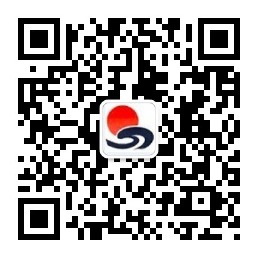 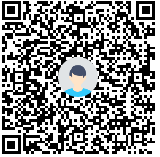 湖北省青基会服务号                   湖北希望工程—茅台学子qq群附件：1.《“中国茅台·国之栋梁——2019湖北希望工程圆梦行动大型公益助学活动”名额分配表》2.《“中国茅台·国之栋梁——2019希望工程圆梦行动大型公益助学活动”助学金申请表》3.《“中国茅台·国之栋梁——2019希望工程圆梦行动大型公益助学活动”受助学生名单公示》4.《“中国茅台·国之栋梁——2019希望工程圆梦行动大型公益助学活动”受助学生抽样调查表》5.《“中国茅台·国之栋梁——2019希望工程圆梦行动大型公益助学活动”受助学生汇总表》                       湖北省希望工程办公室湖北省青少年发展基金会秘书处                    2019年8月2日附件1“中国茅台·国之栋梁——2019湖北希望工程圆梦行动大型公益助学活动”资助名额分配表附件2 “中国茅台·国之栋梁——2019希望工程圆梦行动大型公益助学活动”助学金申请表（建档立卡户）附件3“中国茅台·国之栋梁——2019希望工程圆梦行动大型公益助学活动”受助学生名单公示根据“中国茅台·国之栋梁——2019希望工程圆梦行动大型公益助学活动”资助管理规则，通过学生本人申请，经审核，确定      人受助。现将名单公示如下：监督联系电话：中国青少年发展基金会联系人：         联系电话： 湖北省 青少年发展基金会联系人：         联系电话：年   月   日（所在地区团委盖章）附件4 “中国茅台·国之栋梁——2019希望工程圆梦行动大型公益助学活动”受助学生抽样调查表     年     月      日附件5	　    　  　团委（盖章）　                                                          填表时间：    年　 月　 日序号受助市州金额（万元）名额（人）备注1黄石10202十堰3570重点考虑郧阳区、竹山县、竹溪县　3荆州15304荆门1020重点考虑钟祥市5鄂州5106咸宁20407黄冈10208随州5109恩施4080重点考虑利川市　合计150300姓    名性别民族民族民族（照片）姓名汉语拼音户口所在地（照片）出生日期身份证号码（照片）本人电话邮箱QQ号码QQ号码（照片）家庭联系人与本人关系联系电话家庭详细地址邮政编码申请理由（简述家庭状况，可另附页。并附以建档立卡证明)（简述家庭状况，可另附页。并附以建档立卡证明)（简述家庭状况，可另附页。并附以建档立卡证明)（简述家庭状况，可另附页。并附以建档立卡证明)（简述家庭状况，可另附页。并附以建档立卡证明)（简述家庭状况，可另附页。并附以建档立卡证明)（简述家庭状况，可另附页。并附以建档立卡证明)（简述家庭状况，可另附页。并附以建档立卡证明)（简述家庭状况，可另附页。并附以建档立卡证明)（简述家庭状况，可另附页。并附以建档立卡证明)（简述家庭状况，可另附页。并附以建档立卡证明)家庭致贫原因□孤儿   □单亲   □因病   □因残   □因伤   □因学   □因灾□无劳动力   □因自然环境差    □因交通条件落后   □其它：      □孤儿   □单亲   □因病   □因残   □因伤   □因学   □因灾□无劳动力   □因自然环境差    □因交通条件落后   □其它：      □孤儿   □单亲   □因病   □因残   □因伤   □因学   □因灾□无劳动力   □因自然环境差    □因交通条件落后   □其它：      □孤儿   □单亲   □因病   □因残   □因伤   □因学   □因灾□无劳动力   □因自然环境差    □因交通条件落后   □其它：      □孤儿   □单亲   □因病   □因残   □因伤   □因学   □因灾□无劳动力   □因自然环境差    □因交通条件落后   □其它：      □孤儿   □单亲   □因病   □因残   □因伤   □因学   □因灾□无劳动力   □因自然环境差    □因交通条件落后   □其它：      □孤儿   □单亲   □因病   □因残   □因伤   □因学   □因灾□无劳动力   □因自然环境差    □因交通条件落后   □其它：      □孤儿   □单亲   □因病   □因残   □因伤   □因学   □因灾□无劳动力   □因自然环境差    □因交通条件落后   □其它：      □孤儿   □单亲   □因病   □因残   □因伤   □因学   □因灾□无劳动力   □因自然环境差    □因交通条件落后   □其它：      □孤儿   □单亲   □因病   □因残   □因伤   □因学   □因灾□无劳动力   □因自然环境差    □因交通条件落后   □其它：      □孤儿   □单亲   □因病   □因残   □因伤   □因学   □因灾□无劳动力   □因自然环境差    □因交通条件落后   □其它：      受助生银行账户资料户  名(学生本人姓名)(学生本人姓名)(学生本人姓名)(学生本人姓名)(学生本人姓名)账(卡)号账(卡)号账(卡)号受助生银行账户资料开户行名银行      分行      支行     分理处（储蓄所）银行      分行      支行     分理处（储蓄所）银行      分行      支行     分理处（储蓄所）银行      分行      支行     分理处（储蓄所）银行      分行      支行     分理处（储蓄所）银行      分行      支行     分理处（储蓄所）银行      分行      支行     分理处（储蓄所）银行      分行      支行     分理处（储蓄所）银行      分行      支行     分理处（储蓄所）银行      分行      支行     分理处（储蓄所）高中就读学校科别（文、理）科别（文、理）科别（文、理）科别（文、理）科别（文、理）准考证号高考成绩高考成绩高考成绩高考成绩高考成绩录取院校（须附录取通知书复印件）（须附录取通知书复印件）（须附录取通知书复印件）（须附录取通知书复印件）院、系、专业院、系、专业院、系、专业院、系、专业院、系、专业县扶贫主管部门确认盖章确认申请人所在家庭属建档立卡户(公 章)年   月   日确认申请人所在家庭属建档立卡户(公 章)年   月   日确认申请人所在家庭属建档立卡户(公 章)年   月   日确认申请人所在家庭属建档立卡户(公 章)年   月   日所在地团委确认盖章所在地团委确认盖章所在地团委确认盖章所在地团委确认盖章所在地团委确认盖章(公 章)年   月   日(公 章)年   月   日省级青基会确认盖章(公 章)年   月   日(公 章)年   月   日(公 章)年   月   日(公 章)年   月   日(公 章)年   月   日(公 章)年   月   日(公 章)年   月   日(公 章)年   月   日(公 章)年   月   日(公 章)年   月   日(公 章)年   月   日序号受助学生姓名录取院校家长姓名备注姓    名性别年龄民族家庭住址邮编电话家庭基本情况受助学生情况抽样记录情况与申请表所填写内容是否一致：是□   否□是否存在问题：是□   否□            抽样人签字：                                      年     月    日与申请表所填写内容是否一致：是□   否□是否存在问题：是□   否□            抽样人签字：                                      年     月    日与申请表所填写内容是否一致：是□   否□是否存在问题：是□   否□            抽样人签字：                                      年     月    日与申请表所填写内容是否一致：是□   否□是否存在问题：是□   否□            抽样人签字：                                      年     月    日与申请表所填写内容是否一致：是□   否□是否存在问题：是□   否□            抽样人签字：                                      年     月    日与申请表所填写内容是否一致：是□   否□是否存在问题：是□   否□            抽样人签字：                                      年     月    日与申请表所填写内容是否一致：是□   否□是否存在问题：是□   否□            抽样人签字：                                      年     月    日所在地区团委确认盖章（公 章）年    月    日（公 章）年    月    日（公 章）年    月    日（公 章）年    月    日（公 章）年    月    日（公 章）年    月    日（公 章）年    月    日序号是否建档立卡家庭学生类别学生姓名性别民族身份证号户口所在地-省户口所在地-市户口所在地-区/县学校名称年级备注